ISIGIDIMI SAMAXOSA, JANUARY 2, 1873.                                               ISIKOLO SASE KURUMAN.E-Natal kusand’ ukubako izicoto ezikulu.E-Batenjini kunconywa ukutsha kokudla.Kuko osand’ ukuzibulala E-Du Toits Pan
kwele Diamondi.Inkabi kwele Diamondi zitengiswa nge £12 10s.
ne £13 15s. inye.U-Charles Brownlee, Esq., uvumile ukuba
E-Parlimente amele I-Albert.Olunywe yinyoka.—Kuko umfazi ofe E-Qo-
ce ngenxa yokulunywa liramba.Onyatelwe Yinqwelo.—E-Uitenhage kuko
umntu onyatelwe yinqwelo enxilile wafa.Odutyulwe ngengozi.—Kuko umfana osand’
ukwenzakaliswa Lilau ngompu E-Uitenhage.Kuko umeo ontsundu osand’ ukutenga umhla-
ba ngase Queenstown warola iponti ezi £1,380.
Igama lake ngu Jacobus Mcandi.Ozibuleleyo.—Kuvakala ukuba umfo abati
ngu Waters uzibulele E-Panmure, ngokuzirwitsha
ngeqiya.Kwela Batembu, kutiwa kusand’ ukubulawa
ama Gcaleka asitoba, omnye enobuhlobo kv
Sandile. Loma Gcaleka ebequba inkomo evela
kurweba.U-Mr. Brownlee, Isekritari yento zabantsundu
ngoku use Qonce. Ufuna ukuhlala kona ade
abuye amadoda ayetunywe pesheya kwe Nciba,
azixele izinto alike azenza.Ukubalela kwelanga.—Uanga alibalele apa
kodwa. Linjalo nakumazwe angakulamacala ase
Gqili. Amabadi asikuko nokuba ayakutshabala-lisa ukudla, ngenxa yokusweleka kwenca. Omnye
umfuyi ute ukuze zisinde igusha zake, ezima 3000,
wemba umtombo elulwalweni oluzinyawo ezi 17
ukubeka ezantsi.Odubule Unyana wake.—Kwezintsuku zi-
sand’ ukudlula umfo ontsundu, udubule unyana
wake kwa Slater kufupi nase Dikeni. Lomntu
ubenxilile.E-Bayi.—Kute kwezicawa zisand’ ukudlula, xa
abantu base tyalikeni, kwenye yezindlu zetyalike
zama Wesile, inkosi etile entsunduyeba iponti ezi£5,nengubo, endlwini ka James Pemba ihlwempu
elintsundu ebelizama ukuzisebenzela.Isilumkiso.—Imantyi yase Cradock iyazisa
kubo bonke abaqubi benqwelo, ukuba baulumkele
umteto wokuti makati umkokeli xa kuza kudlula
inqwelana yamahashe, nokuba yenye inqwelo
enkulu, abambe intambo, ayame kwicala elingase
kohlo endleleni.Izicaka Zabantsundu ezimagama abaliweyo
encwadini, kwele Diamondi zingama 12,000;
imali ezivuzwa ngayo ipakati kweponti ezi £25,000
nezi £30,000. Kudla ngokuti ekutwaseni kwe-
nyanga kumke ama 400 ukuya emakaya.Ama Jipete.—Indaba zokugqibela ezivela
kulamacala ase Jipete ziti ama Jipete, ebeseleta-
bate amazwana amane ase Abyssinia. Inkosi ya-
kona E-Abyssinia isatumele amadoda okuya ku-
cela Amangesi, nama French, nama Russia, namaGerman ukuba aze kuyinceda.Ukubujiala.—Ilau elitile abati ngu Prince
Plaatyes, obehlala kufupi ne Rini, lisand’ ukubu-
lala umfazi walo. Lite lakumbulala laya ku Mr
Goodwin inkosi yalo, lati, lite lihamba endleleni
leva umntwana ekala, lati lakuya lafika unina efile.
Ute U-Mr Goodwin akuyiva lonto wayixela kwi-
zipata mandla, kwati ke akukangelwa lomfazi
kwaqondakala ukuba ubulewe kukubetwange ndu-
ku. Ibanjiwe ke londoda yafakwa etolongweni,
ngoku selivumile ukuba lomntu ufileyo ngumfazi
wayo nokuba ubulewe yiyo. Lonto isezakutetwa
ematyaleni.ISIKOLO SASE KURUMAN.Lomfanekiso ubonisa isikolo sase Kuruman apo U-Rev. Robert Moffat acite kona iminyaka emashumi mahlanu. Esosikolo singumtombo wokukanya kwe Gospile, ekanyisela izizwe ezisirauleyo. Kulapo Incwadi yelizwi iguqulelwe kona ukusiwa kwi Sisutu. Baninzi nabanye abafundisi ekumzuzu bekona. Kulondawo ngoku kuko U-Rev. Mr. Ashton, ontombi yendele ku Mr. Bennie wase Lovedale. Zininzi izindlu zokusebenzela ngoku. Kanjalo kulapo abantu badlula kona xa baya kmnazwe apakati, nakweli cibi kutiwa yi Lake Ngami, nakwi Zambesi, nakwilizwe la Matebele.EZIVELA KUBABALELANI.Fort Beaufort.Bazalwana bam,—ndingavuya ukuba nindinikele indlebe kuwo amazwi endiza kuwateta. Lixesha lokuqala ukuba ndinibalele ngaso Isigidimi. Ndifuna ukuke ndibonise ngamazwana ambalwa, aze onendlebe zokuva apulapule. Nditi kulusizi kude kube buhlungu ndakuziva inteto zenu. Ngati uhlanga luya ludleka. Lumkani ningabi ngabafundisi abaninzi. Niyazi ukuba siyakuzuza ukugwetywa okukulu ngakumbi ngokuba siposisa sisazi. Nditi bazalwana masidane kakulu, kuti ikuhleka kwetu kube kukulila, nokuvuya kwetu tube kudana, Akusayi kunceda luto ukumana siteta ngezindawo zolobolo nolwaluko kuba zinto izabako kwakudala. Iqinga selobonwa ngu Mdali vetu.Lendawo yotywala yona anditeti nto ngayo cuba abo baselayo ngabantu abafundisiweyo, ebebefanele ke ngoko ukwenza okulunge ngapezulu.	7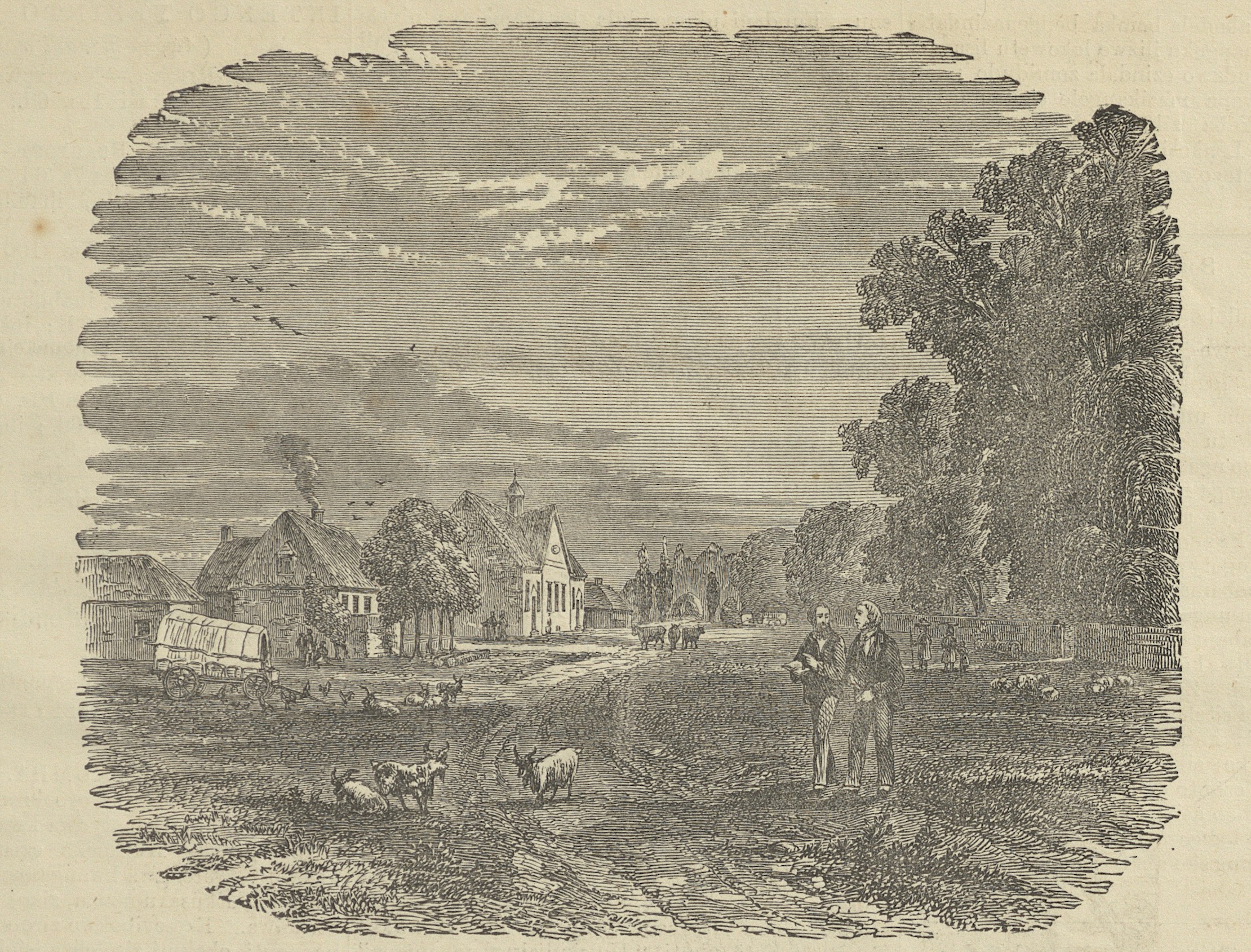 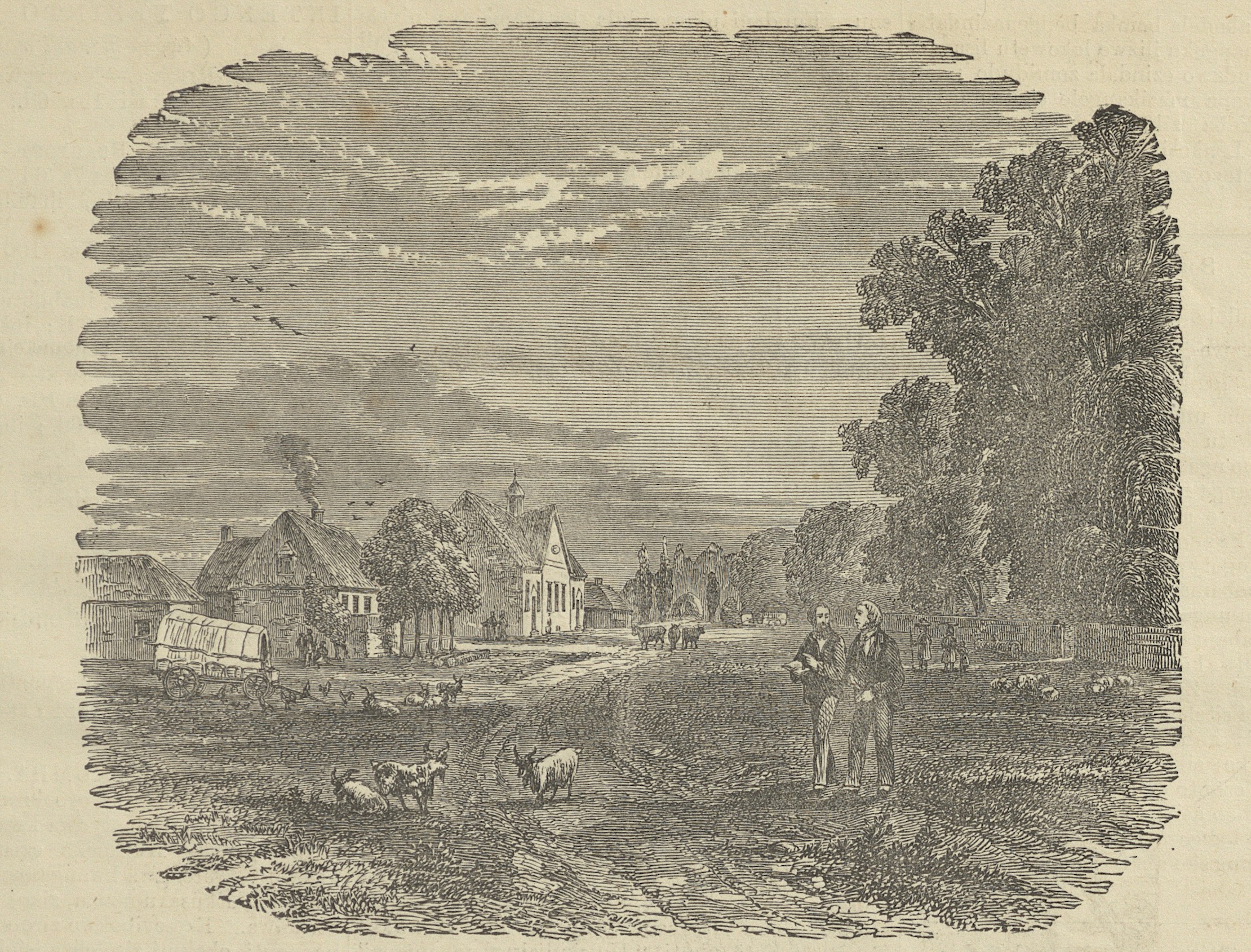 